ПОСТАНОВЛЕНИЕот 20 июня 2016 года   № 44                                                                                   пос. Новый(с изм. от 05.12.2018 № 80, 19.12.2018 № 87, 14.05.2019 № 35, от 05.08.2021 № 69)
Об утверждении Административного регламента предоставлениямуниципальной услуги «Выдача выписки из похозяйственной книги о наличии у гражданина права на земельный участок »муниципального образования «Айрюмовское сельское поселение»В соответствии с Федеральным законом от 27.07.2010 N 210-ФЗ "Об организации предоставления государственных и муниципальных услуг", Федеральным законом от 21 июля 1997 года N 122-ФЗ "О государственной регистрации прав на недвижимое имущество и сделок с ним" постановляю:1. Утвердить Административный регламент предоставления муниципальной услуги "Выдача выписки из похозяйственной книги о наличии у гражданина права на земельный участок" (прилагается).2. Настоящее постановление вступает в силу после его официального обнародования.          3. Контроль за исполнением данного постановления возложить на ведущего специалиста по земельно-имущественным вопросам администрации.Приложение
к постановлению главы 
МО «Айрюмовское сельское поселение»
№ 44 от 20 июня 2016 г.Административный регламент
предоставления муниципальной услуги
"Выдача выписки из похозяйственной книги о наличии у гражданина
права на земельный участок"1.1. Настоящий административный регламент предоставления муниципальной услуги "Выдача выписки из похозяйственной книги о наличии у гражданина права на земельный участок" на территории МО «Айрюмовское сельское поселение» (далее - административный регламент) разработан в целях: повышения качества исполнения и доступности результата предоставления муниципальной услуги; определения порядка, сроков и последовательности действий (административных процедур) при оказании муниципальной услуги; учета личных подсобных хозяйств.1.2. Предоставление муниципальной услуги осуществляется в соответствии с: Земельным кодексом Российской Федерации; Федеральным законом от 07.07.2003 N 112-ФЗ "О личном подсобном хозяйстве"; Федеральным законом от 21 июля 1997 года N 122-ФЗ "О государственной регистрации прав на недвижимое имущество и сделок с ним"; Федеральным законом от 27.07.2010 N 210-ФЗ "Об организации предоставления государственных и муниципальных услуг"; Федеральным законом от 06.10.2003 N 131-ФЗ "Об общих принципах организации местного самоуправления в Российской Федерации"; Федеральным законом от 02.05.2006 N 59-ФЗ "О порядке рассмотрения обращений граждан Российской Федерации"; приказом Министерства сельского хозяйства Российской Федерации от 11 октября 2010 года N 345 "Об утверждении формы и порядка ведения похозяйственных книг органами местного самоуправления поселений и органами местного самоуправления городских округов".1.3. Право на получение муниципальной услуги имеют физические лица (далее - заявители), являющиеся собственниками или пользователями земельных участков, расположенных на территории МО «Айрюмовское сельское поселение» и предоставленных для ведения личного подсобного хозяйства (далее - ЛПХ).1.4. Межведомственный запрос о представлении документов и (или) информации, для предоставления муниципальной услуги с использованием межведомственного информационного взаимодействия должен содержать предусмотренный законодательством Российской Федерации идентификатор сведений о физическом лице (при наличии), если документы и информация запрашиваются в отношении физического лица.2. Требования к порядку исполнения муниципальной услуги2.1. Наименование муниципальной услуги - "Выдача выписки из похозяйственной книги о наличии у гражданина права на земельный участок".2.2. Муниципальную услугу предоставляет администрация МО "Айрюмовское сельское поселение". Обеспечение предоставления муниципальной услуги осуществляется ведущим специалистом по земельно-имущественным вопросам администрации МО "Айрюмовское сельское поселение".2.3. За предоставлением муниципальной услуги заявитель может обратиться с заявлением по форме приложения 2 к настоящему административному регламенту в администрацию МО «Айрюмовское сельское поселение по адресу: (385633, Республика Адыгея, Гиагинский район , п. Новый, пер. Советский, 6).2.4. Информацию о порядке предоставления муниципальной услуги заявитель может получить в сети Интернет на официальном сайте администрации МО "Айрюмовское сельское поселение". 2.5. Конечным результатом предоставления муниципальной услуги является: выдача заявителю выписки из похозяйственной книги о наличии у гражданина права на земельный участок.2.6. Срок предоставления муниципальной услуги при обращении заявителя - 30 календарных дней с момента регистрации поступившего заявления (при наличии всех необходимых документов).2.7. Перечень документов, необходимых в соответствии с законодательством и иными нормативными правовыми актами для предоставления муниципальной услуги: архивная справка о записи в похозяйственной книге за период 1997 - 2001 гг. (оригинал); копия документа, удостоверяющего личность заявителя (паспорта); доверенность, оформленная в соответствии с действующим законодательством, если с заявлением обратилось лицо, действующее по поручению заявителя; копии документов, подтверждающих право пользования земельным участком; схема расположения земельного участка (ситуационный, адресный план), позволяющая однозначно определить его местоположение и расположение соседних земельных участков, заверенная начальником соответствующего территориального отдела; копии документов государственного кадастра недвижимости на указанный в обращении земельный участок (копии выписок из ГКН по формам В.1, В.2) в случае, если земельный участок поставлен на кадастровый учет; копия свидетельства о смерти (в случае записи о смерти в архивной справке); копия свидетельства о праве на наследство либо иной документ, устанавливающий или удостоверяющий право собственности на здание (строение) или сооружение, расположенное на указанном земельном участке.2.8. В предоставлении муниципальной услуги может быть отказано на следующих основаниях: несоответствие хотя бы одного из документов по форме или содержанию требованиям действующего законодательства, а также содержание в документе неоговоренных приписок и исправлений; предоставление поддельных документов, документов, утративших силу, недействительных документов; обращение за получением муниципальной услуги ненадлежащего лица; представителем не представлена оформленная в установленном порядке доверенность на осуществление действий; в заявлении содержатся нецензурные либо оскорбительные выражения, угрозы жизни, здоровью и имуществу должностного лица, а также членов его семьи; в заявлении не указаны фамилия обратившегося гражданина и почтовый адрес для ответа; отсутствуют необходимые документы, указанные в пункте 2.8 административного регламента, о чем заявитель письменно уведомляется; от гражданина поступило заявление о прекращении рассмотрения обращения; текст письменного обращения не поддается прочтению.2.9. Муниципальная услуга предоставляется бесплатно.2.10. Максимальный срок (время) ожидания в очереди составляет не более 30 минут.2.11. Срок регистрации заявления о предоставлении муниципальной услуги: в течение одного рабочего дня после поступления заявления о предоставлении муниципальной услуги.2.12. Рабочее место специалиста, предоставляющего муниципальную услугу, должно быть оборудовано персональным компьютером с возможностью доступа к необходимым информационным базам данных и оргтехникой.В целях обеспечения конфиденциальности сведений о заявителе одним специалистом одновременно ведется прием только одного заявителя. Консультирование и (или) прием двух и более заявителей не допускается.2.13. Показатели доступности и качества муниципальных услуг: транспортная доступность к месту предоставления муниципальной услуги; обеспечение беспрепятственного доступа лиц к помещениям, в которых предоставляется муниципальная услуга; своевременность предоставления муниципальной услуги; наличие полной, актуальной и достоверной информации о порядке предоставления муниципальной услуги; возможность досудебного (внесудебного) рассмотрения жалоб в процессе получения муниципальной услуги.2.14. Консультации заявителю предоставляются при личном обращении, посредством почтовой и телефонной связи по следующим вопросам: по перечню документов, необходимых для исполнения муниципальной услуги, комплектности (достаточности) представленных документов; времени приема документов; срокам исполнения муниципальной услуги; порядку обжалования действий (бездействия) и решений, осуществляемых и принимаемых в ходе исполнения муниципальной услуги.2.15. При обращении заявителя для получения муниципальной услуги специалист должен представиться, назвать наименование структурного подразделения и занимаемую должность. Информация о процедуре предоставления муниципальной услуги должна представляться заявителям оперативно, быть четкой, достоверной и полной.           2.16. Заявитель, представивший заявление для получения муниципальной услуги, в обязательном порядке информируется: об отказе в предоставлении муниципальной услуги; о сроке предоставления муниципальной услуги. Информирование о ходе предоставления муниципальной услуги осуществляется специалистом при личном контакте с заявителем с использованием средств почтовой и телефонной связи. Информация об отказе в предоставлении муниципальной услуги выдается заявителю лично или направляется почтовым отправлением.            2.17.  Требования к обеспечению доступности услуг для инвалидов: возможность беспрепятственного входа в объекты и выхода из них.Администрация       муниципального   образования «Айрюмовское сельскоепоселение»  осуществляет  меры  по   обеспечению    условий   доступности     дляинвалидов объектов и услуг в соответствии с   требованиями,   установленнымизаконодательными и иными нормативными правовыми актами, которые включают:- возможность беспрепятственного входа в объекты и выхода из них;- содействие со стороны должностных лиц, при необходимости, инвалиду при входе в объект и выходе из него;- оборудование на прилегающих к зданию территориях мест для парковки автотранспортных средств инвалидов;- возможность посадки в транспортное средство и высадки из него перед входом на объекты, в том числе с использованием кресла-коляски и, при необходимости, с помощью персонала объекта;- возможность самостоятельного передвижения по объекту в целях доступа к месту предоставления услуги;- сопровождение инвалидов, имеющих стойкие расстройства функции зрения и самостоятельного передвижения, по территории объекта;- проведение инструктажа должностных лиц, осуществляющих первичный контакт с получателями услуги, по вопросам работы с инвалидами;- размещение носителей информации о порядке предоставления услуги инвалидам с учетом ограничений их жизнедеятельности;- обеспечение допуска на объект собаки-проводника при наличии документа, подтверждающего ее специальное обучение, выданного по форме, установленной федеральным органом исполнительной власти, осуществляющим функции по выработке и реализации государственной политики и нормативно-правовому регулированию в сфере социальной защиты населения;- оказание должностными лицами инвалидам необходимой помощи, связанной с разъяснением в доступной для них форме порядка предоставления и получения услуги, оформлением необходимых для ее предоставления документов, ознакомлением инвалидов с размещением кабинетов, последовательностью действий, необходимых для получения услуги;- предоставление инвалидам возможности получения муниципальной услуги в электронном виде с учетом ограничений их жизнедеятельности;- предоставление, при необходимости, услуги по месту жительства инвалида или в дистанционном режиме;- оказание необходимой инвалидам помощи в преодолении барьеров, мешающих получению ими услуг наравне с другими лицами3. Состав, последовательность и сроки выполнения
административных процедур, требования к порядку их выполнения3.1. Блок-схема последовательности административных процедур по предоставлению муниципальной услуги приведена в приложении 1 к настоящему административному регламенту.3.2. Исполнителями муниципальной услуги являются специалисты администрации.3.2.1. Приемные дни специалистов территориальных отделов администрации МО "Айрюмовское сельское поселение":3.3. Прием и регистрация заявления.3.3.1. Юридический факт, являющийся основанием для начала действия: поступление заявления.3.3.2. Должностное лицо, ответственное за выполнение действия: должностное лицо администрации МО "Айрюмовское сельское поселение", уполномоченное регистрировать заявления.3.3.2.1. В целях предоставления муниципальной услуги установление личности заявителя может осуществляться в ходе личного приема посредством предъявления паспорта гражданина Российской Федерации либо иного документа, удостоверяющего личность, в соответствии с законодательством Российской Федерации или посредством идентификации и аутентификации в органах, предоставляющих государственные услуги, органах, предоставляющих муниципальные услуги, многофункциональных центрах с использованием информационных технологий, предусмотренных частью 18 статьи 14.1 Федерального закона от 27 июля 2006 года N 149-ФЗ «Об информации, информационных технологиях и о защите информации».3.3.3. Должностное лицо, ответственное за выполнение действия, принимает заявление, проверяет наличие в заявлении наименования заявителя и его адреса, присваивает заявлению регистрационный номер, один экземпляр заявления с отметкой о приеме возвращает представителю заявителя, подавшему заявление.3.3.4. Критерии принятия решения - наличие в заявлении наименования заявителя и его адреса, наличие полного перечня документов согласно п. 2.8.3.3.5. Принятое заявление со всеми приложенными к нему документами направляется на рассмотрение главе МО «Айрюмовское сельское поселение», после чего оно передается специалисту администрации (далее - специалист), ответственному за обеспечение предоставления муниципальной услуги.3.3.6. Результат административной процедуры: прием, регистрация и направление заявления в территориальный отдел в соответствии с резолюцией главы МО «Айрюмовское сельское поселение».3.4. Рассмотрение заявления и анализ представленных документов.3.4.1. Юридический факт, являющийся основанием для начала действия, - поступление зарегистрированного заявления должностному лицу, ответственному за обеспечение предоставления муниципальной услуги.3.4.2. Должностное лицо, ответственное за выполнение действия: ведущий специалист администрации МО "Айрюмовское сельское поселение".3.4.3. Специалист, ответственный за выполнение действия, рассматривает поступившее заявление и анализирует приложенные к заявлению документы. При установлении фактов отсутствия необходимых документов, указанных в пункте 2.8, и наличии оснований, указанных в пункте 2.9 настоящего административного регламента, специалист в течение семи рабочих дней готовит проект ответа с информацией об отказе в предоставлении муниципальной услуги, с указанием документов, недостающих для ее предоставления, или же причин, препятствующих ее предоставлению, и передает его на подпись заместителю главы администрации. Если оснований для отказа в предоставлении муниципальной услуги нет, заявление рассматривается в установленном порядке.При предоставлении недостающих документов и достижении соглашения по всем спорным вопросам проводится дополнительное согласование.3.4.4. Результат административной процедуры: рассмотрение обращения на предмет отсутствия оснований для отказа в предоставлении муниципальной услуги; в случае наличия таких оснований - направление заявителю письменного уведомления об отказе с указанием причин.3.5. Подготовка выписки из похозяйственной книги о наличии у гражданина права на земельный участок.3.5.1. Выписка из похозяйственной книги о наличии у гражданина права на земельный участок по форме приложения 3 к настоящему административному регламенту (в трех экземплярах) готовится специалистом администрации и направляется для проверки и подписания главе МО "Айрюмовское сельское поселение".3.5.2. Результат административной процедуры: подготовка, проверка и подписание выписки из похозяйственной книги о наличии у гражданина права на земельный участок.3.6. Выдача выписки из похозяйственной книги.3.6.1. После подписания выписки из похозяйственной книги о наличии у гражданина права на земельный участок оригинал выписки (два экземпляра) за подписью заместителя главы администрации, заверенный печатью администрации МО "Айрюмоевское сельское поселение", выдается специалистом заявителю под роспись с соблюдением сроков, указанных в п. 2.7 настоящего административного регламента. Третий экземпляр выписки из похозяйственной книги хранится в администрации МО "Айрюмовское сельское поселение"3.6.2. Результат административной процедуры: выдача заявителю выписки из похозяйственной книги о наличии у гражданина права на земельный участок.4. Порядок и формы контроля за исполнением
административного регламента4.1. Текущий контроль за соблюдением последовательности действий, определенных административным регламентом по предоставлению муниципальной услуги, и принятием решений осуществляется главой МО "Айрюмовское сельское поселение".4.2. Контроль за полнотой и качеством предоставления муниципальной услуги включает в себя выявление и устранение нарушений прав заявителя.5. Досудебный (внесудебный) порядок обжалования решений и действий (бездействий), органа, предоставляющего муниципальную услугу, его должностных лиц, либо муниципальных служащих5.1. Заявитель имеет право на досудебное (внесудебное) обжалование, оспаривание решений, действий (бездействия), принятых (осуществленных) при предоставлении муниципальной услуги.Обжалование заявителями решений, действий (бездействия), принятых (осуществленных) в ходе предоставления муниципальной услуги в досудебном (внесудебном) порядке, не лишает их права на обжалование указанных решений, действий (бездействия) в судебном порядке.5.2. Предметом досудебного (внесудебного) обжалования могут быть решения (действия, бездействие), принятые (осуществленные) при предоставлении муниципальной услуги. Заявитель может обратиться с жалобой, в том числе в следующих случаях:нарушение срока регистрации запроса заявителя о предоставлении муниципальной услуги;нарушение срока предоставления муниципальной услуги;требование у заявителя документов, не предусмотренных нормативными правовыми актами Российской Федерации, нормативными правовыми актами Республики Адыгея, нормативными правовыми актами Айрюмовского сельского поселения для предоставления муниципальной услуги;отказ заявителю в приеме документов, предоставление которых предусмотрено нормативными правовыми актами Российской Федерации, нормативными правовыми актами Республики Адыгея, нормативными правовыми актами Айрюмовского сельского поселения для предоставления муниципальной услуги;отказ в предоставлении муниципальной услуги, если основания отказа не предусмотрены федеральными законами и принятыми в соответствии с ними иными нормативными правовыми актами Российской Федерации, нормативными правовыми актами Республики Адыгея, нормативными правовыми актами Айрюмовского сельского поселения;затребование с заявителя при предоставлении муниципальной услуги платы, не предусмотренной нормативными правовыми актами Российской Федерации, нормативными правовыми актами Республики Адыгея,    нормативными правовыми актами Айрюмовского сельского поселения;отказ органа, предоставляющего муниципальную услугу, муниципального служащего либо должностного лица органа, предоставляющего муниципальную услугу, в исправлении допущенных опечаток и ошибок в выданных в результате предоставления муниципальной услуги документах либо нарушение установленного срока таких исправлений.5.3. Основанием для начала процедуры досудебного (внесудебного) обжалования является поступление жалобы заявителя в Уполномоченный орган.Жалоба подается в письменной форме на бумажном носителе, в электронной форме. Жалоба может быть направлена по почте, с использованием информационно-телекоммуникационной сети «Интернет» (сайт в сети Интернет администрации МО «Айрюмовское сельское поселение» (далее – Уполномоченный орган), Единый портал государственных и муниципальных услуг (функций), Портал государственных и муниципальных услуг (функций) Республики Адыгея), а также может быть принята при личном приеме заявителя.5.4. Жалоба, поступившая в письменной, а также в электронной  форме, подлежит регистрации в журнале учета жалоб на решения и действия (бездействие) Уполномоченного органа, его должностных лиц и муниципальных служащих не позднее следующего рабочего дня со дня ее поступления.5.5. Жалоба на решения и (или) действия (бездействие) Уполномоченного органа, лиц, замещающих должности в Уполномоченном органе может быть подана юридическим лицом, индивидуальным предпринимателем либо в порядке, установленном пунктами 5.2–5.4, 5.6-5.9 настоящего Административного регламента, либо в порядке, установленном антимонопольным законодательством Российской Федерации, в антимонопольный орган.5.6. Жалоба должна содержать:наименование Уполномоченного органа, должностного лица Уполномоченного органа либо муниципального служащего, решения и действия (бездействие) которых обжалуются;фамилию, имя, отчество (последнее - при наличии), сведения о месте жительства заявителя - физического лица либо наименование, сведения о месте нахождения заявителя - юридического лица, а также номер (номера) контактного телефона, адрес (адреса) электронной почты (при наличии) и почтовый адрес, по которым должен быть направлен ответ заявителю;сведения об обжалуемых решениях и действиях (бездействии) Уполномоченного органа, должностного лица Уполномоченного органа, либо муниципального служащего;доводы, на основании которых заявитель не согласен с решением и действием (бездействием) Уполномоченного органа, должностного лица Уполномоченного органа либо муниципального служащего. Заявителем могут быть представлены документы (при наличии), подтверждающие доводы заявителя, либо их копии.5.7. Поступившая жалоба подлежит рассмотрению с учетом установленных муниципальным правовым актом особенностей рассмотрения жалоб в течение 15 рабочих дней со дня ее регистрации, а в случае обжалования отказа в приеме документов у заявителя либо в исправлении допущенных опечаток и ошибок или в случае обжалования нарушения установленного срока таких исправлений – в течение 5 рабочих дней со дня ее регистрации.5.8. В удовлетворении жалобы отказывается в следующих случаях:а) отсутствие нарушения порядка предоставления муниципальной услуги;б) наличие вступившего в законную силу решения суда, арбитражного суда по жалобе о том же предмете и по тем же основаниям;в) подача жалобы лицом, полномочия которого не подтверждены в порядке, установленном законодательством Российской Федерации;г) наличие решения по жалобе, принятого ранее в отношении того же заявителя и по тому же предмету жалобы.5.9. По результатам рассмотрения жалобы принимается одно из следующих решений:1) жалоба удовлетворяется, в том числе в форме отмены принятого решения, исправления допущенных опечаток и ошибок в выданных в результате предоставления государственной или муниципальной услуги документах, возврата заявителю денежных средств, взимание которых не предусмотрено нормативными правовыми актами Российской Федерации, нормативными правовыми актами Республики Адыгея, муниципальными правовыми актами;2) в удовлетворении жалобы отказывается.5.9.1. В случае признания жалобы подлежащей удовлетворению в ответе заявителю, дается информация о действиях, осуществляемых администрацией, в целях незамедлительного устранения выявленных нарушений при оказании муниципальной услуги, а также приносятся извинения за доставленные неудобства и указывается информация о дальнейших действиях, которые необходимо совершить заявителю в целях получения муниципальной услуги.  5.9.2. В случае признания жалобы не подлежащей удовлетворению в ответе заявителю, даются аргументированные разъяснения о причинах принятого решения, а также информация о порядке обжалования принятого решения5.10. Не позднее дня, следующего за днем принятия решения, указанного в пункте 5.9 настоящего Административного регламента, заявителю в письменной форме и по желанию заявителя в электронной форме направляется мотивированный ответ о результатах рассмотрения жалобы.5.11. Заявитель вправе обжаловать решения, принятые в ходе предоставления муниципальной услуги, действия (бездействие) должностных лиц в судебном порядке.Приложение 1
к административному регламентуБлок-схема
последовательности действий по предоставлению муниципальной услуги
"Выдача выписки из похозяйственной книги о наличии у гражданина
права на земельный участок"                   ┌─────────────────────────────────────┐                   │  Обращение заявителя (рассмотрение  │                   │  заявления и подготовка проекта     │                   │  выписки из похозяйственной         │                   │  книги о наличии у гражданина       │                   │  права на земельный участок)        │                   └──────────────────┬──────────────────┘                                      │                                      │                                      │                                      ▼                  ┌───────────────────────────────────────┐                  │   Подготовка необходимых документов   │                  └───────────────────┬───────────────────┘                                      │                                      │                                      ▼                  ┌───────────────────────────────────────┐                  │   Проверка заявления и предложенных   │                  │             документов                │                  └─┬───────────────────────────────────┬─┘                    │                                   │                    │                                   │                    ▼                                   ▼    ┌────────────────────────┐                ┌────────────────────────────────┐    │  Подготовка заявителю  │                │  Подготовка проекта выписки    │    │  мотивированного       │                │  из похозяйственной книги      │    │  заключения об отказе  │                │  о наличии у гражданина права  │    │  в выдаче выписки      │                │  на земельный участок и        │    │  из книги              │                │  приложенных документов        │    └────────────────────────┘                └────────────────┬───────────────┘                                                               │                                                               │                                                               │                                                               ▼                                              ┌─────────────────────────────┐                                              │  Подписание выписки из      │                                              │  похозяйственной книги      │                                              │  о наличии у гражданина     │                                              │  права на земельный участок │                                              │  главой                     │                                              │                             │                                              └─────────────────────────────┘Приложение 2
к административному регламентуПриложение 3
к административному регламентуВыписка
из похозяйственной книги о наличии у гражданина права
на земельный участокРЕСПУБЛИКА АДЫГЕЯАдминистрациямуниципального образования«Айрюмовское сельское поселение»385633, пос. Новый, пер. Советский, д. 6Тел./факс: 9-41-38АДЫГЭ РЕСПУБЛИКМуниципальнэ образованиеу «Айрюмовскэ къоджэ  псэупIэм»иадминистрацие385633, къ. Новый, ур. Советскэм и, 6Тел./факс: 9-41-38Глава 
муниципального образования
"Айрюмовское  сельское поселение"          О.А.КоваленкоГлаве МО «Айрюмовское сельское поселение»Главе МО «Айрюмовское сельское поселение»Главе МО «Айрюмовское сельское поселение»Главе МО «Айрюмовское сельское поселение»Главе МО «Айрюмовское сельское поселение» От ____________________________________________________________________________________________________________________________________________________________________________________________________________________________________________________________________________________________________________________________________________________________________________________(ФИО, домашний адрес, телефон)(ФИО, домашний адрес, телефон)(ФИО, домашний адрес, телефон)(ФИО, домашний адрес, телефон)(ФИО, домашний адрес, телефон)ЗаявлениеЗаявлениеЗаявлениеЗаявлениеЗаявлениеЗаявлениеЗаявлениеЗаявлениеВ целях государственной регистрации права собственности на земельный участокВ целях государственной регистрации права собственности на земельный участокВ целях государственной регистрации права собственности на земельный участокВ целях государственной регистрации права собственности на земельный участокВ целях государственной регистрации права собственности на земельный участокВ целях государственной регистрации права собственности на земельный участокВ целях государственной регистрации права собственности на земельный участокВ целях государственной регистрации права собственности на земельный участокдля ведения личного подсобного хозяйства площадьюдля ведения личного подсобного хозяйства площадьюдля ведения личного подсобного хозяйства площадьюдля ведения личного подсобного хозяйства площадьюдля ведения личного подсобного хозяйства площадьюкв. м,кадастровый номер, расположенный по адресу:кадастровый номер, расположенный по адресу:кадастровый номер, расположенный по адресу:кадастровый номер, расположенный по адресу:прошу выдать выписку из похозяйственной книги, подтверждающую мои права на данный земельный участок.прошу выдать выписку из похозяйственной книги, подтверждающую мои права на данный земельный участок.прошу выдать выписку из похозяйственной книги, подтверждающую мои права на данный земельный участок.прошу выдать выписку из похозяйственной книги, подтверждающую мои права на данный земельный участок.прошу выдать выписку из похозяйственной книги, подтверждающую мои права на данный земельный участок.прошу выдать выписку из похозяйственной книги, подтверждающую мои права на данный земельный участок.прошу выдать выписку из похозяйственной книги, подтверждающую мои права на данный земельный участок.прошу выдать выписку из похозяйственной книги, подтверждающую мои права на данный земельный участок.Прилагаю: ___________________________________________________________________Прилагаю: ___________________________________________________________________Прилагаю: ___________________________________________________________________Прилагаю: ___________________________________________________________________Прилагаю: ___________________________________________________________________Прилагаю: ___________________________________________________________________Прилагаю: ___________________________________________________________________Прилагаю: ___________________________________________________________________(дата)(дата)(подпись)(подпись)В соответствии с Федеральным законом N 152-ФЗ от 27.07.2006 "О персональных данных" подтверждаю свое согласие на обработку моих персональных данных.В соответствии с Федеральным законом N 152-ФЗ от 27.07.2006 "О персональных данных" подтверждаю свое согласие на обработку моих персональных данных.В соответствии с Федеральным законом N 152-ФЗ от 27.07.2006 "О персональных данных" подтверждаю свое согласие на обработку моих персональных данных.В соответствии с Федеральным законом N 152-ФЗ от 27.07.2006 "О персональных данных" подтверждаю свое согласие на обработку моих персональных данных.В соответствии с Федеральным законом N 152-ФЗ от 27.07.2006 "О персональных данных" подтверждаю свое согласие на обработку моих персональных данных.В соответствии с Федеральным законом N 152-ФЗ от 27.07.2006 "О персональных данных" подтверждаю свое согласие на обработку моих персональных данных.В соответствии с Федеральным законом N 152-ФЗ от 27.07.2006 "О персональных данных" подтверждаю свое согласие на обработку моих персональных данных.В соответствии с Федеральным законом N 152-ФЗ от 27.07.2006 "О персональных данных" подтверждаю свое согласие на обработку моих персональных данных.(подпись)место выдачиместо выдачиместо выдачиместо выдачиместо выдачиместо выдачиместо выдачиместо выдачиместо выдачиместо выдачидата выдачидата выдачидата выдачидата выдачидата выдачидата выдачиНастоящая выписка из похозяйственной книги подтверждает, что гражданинуНастоящая выписка из похозяйственной книги подтверждает, что гражданинуНастоящая выписка из похозяйственной книги подтверждает, что гражданинуНастоящая выписка из похозяйственной книги подтверждает, что гражданинуНастоящая выписка из похозяйственной книги подтверждает, что гражданинуНастоящая выписка из похозяйственной книги подтверждает, что гражданинуНастоящая выписка из похозяйственной книги подтверждает, что гражданинуНастоящая выписка из похозяйственной книги подтверждает, что гражданинуНастоящая выписка из похозяйственной книги подтверждает, что гражданинуНастоящая выписка из похозяйственной книги подтверждает, что гражданинуНастоящая выписка из похозяйственной книги подтверждает, что гражданинуНастоящая выписка из похозяйственной книги подтверждает, что гражданинуНастоящая выписка из похозяйственной книги подтверждает, что гражданинуНастоящая выписка из похозяйственной книги подтверждает, что гражданинуНастоящая выписка из похозяйственной книги подтверждает, что гражданинуНастоящая выписка из похозяйственной книги подтверждает, что гражданинуНастоящая выписка из похозяйственной книги подтверждает, что гражданинуНастоящая выписка из похозяйственной книги подтверждает, что гражданинуНастоящая выписка из похозяйственной книги подтверждает, что гражданинуНастоящая выписка из похозяйственной книги подтверждает, что гражданинуНастоящая выписка из похозяйственной книги подтверждает, что гражданинуНастоящая выписка из похозяйственной книги подтверждает, что гражданинуНастоящая выписка из похозяйственной книги подтверждает, что гражданинуНастоящая выписка из похозяйственной книги подтверждает, что гражданинуНастоящая выписка из похозяйственной книги подтверждает, что гражданинуНастоящая выписка из похозяйственной книги подтверждает, что гражданину(фамилия, имя, отчество полностью)(фамилия, имя, отчество полностью)(фамилия, имя, отчество полностью)(фамилия, имя, отчество полностью)(фамилия, имя, отчество полностью)(фамилия, имя, отчество полностью)(фамилия, имя, отчество полностью)(фамилия, имя, отчество полностью)(фамилия, имя, отчество полностью)(фамилия, имя, отчество полностью)(фамилия, имя, отчество полностью)(фамилия, имя, отчество полностью)(фамилия, имя, отчество полностью)(фамилия, имя, отчество полностью)(фамилия, имя, отчество полностью)(фамилия, имя, отчество полностью)(фамилия, имя, отчество полностью)(фамилия, имя, отчество полностью)(фамилия, имя, отчество полностью)(фамилия, имя, отчество полностью)(фамилия, имя, отчество полностью)(фамилия, имя, отчество полностью)(фамилия, имя, отчество полностью)(фамилия, имя, отчество полностью)(фамилия, имя, отчество полностью)(фамилия, имя, отчество полностью)дата рождениядата рождениядата рождениядата рожденияместо рождения,место рождения,место рождения,место рождения,место рождения,место рождения,место рождения,документ, удостоверяющий личность,документ, удостоверяющий личность,документ, удостоверяющий личность,документ, удостоверяющий личность,документ, удостоверяющий личность,документ, удостоверяющий личность,документ, удостоверяющий личность,документ, удостоверяющий личность,документ, удостоверяющий личность,документ, удостоверяющий личность,(вид документа,(вид документа,(вид документа,(вид документа,(вид документа,(вид документа,(вид документа,удостоверяющего личность) выданудостоверяющего личность) выданудостоверяющего личность) выданудостоверяющего личность) выданудостоверяющего личность) выданудостоверяющего личность) выданудостоверяющего личность) выданудостоверяющего личность) выданудостоверяющего личность) выданудостоверяющего личность) выданг.г.(серия, номер)(серия, номер)(серия, номер)(наименование органа,(наименование органа,(наименование органа,(наименование органа,(наименование органа,(наименование органа,(наименование органа,(наименование органа,(наименование органа,(наименование органа,выдавшего документ, удостоверяющий личность)выдавшего документ, удостоверяющий личность)выдавшего документ, удостоверяющий личность)выдавшего документ, удостоверяющий личность)выдавшего документ, удостоверяющий личность)выдавшего документ, удостоверяющий личность)выдавшего документ, удостоверяющий личность)выдавшего документ, удостоверяющий личность)выдавшего документ, удостоверяющий личность)выдавшего документ, удостоверяющий личность)выдавшего документ, удостоверяющий личность)выдавшего документ, удостоверяющий личность)выдавшего документ, удостоверяющий личность)выдавшего документ, удостоверяющий личность)выдавшего документ, удостоверяющий личность)проживающему по адресу:проживающему по адресу:проживающему по адресу:проживающему по адресу:проживающему по адресу:проживающему по адресу:проживающему по адресу:принадлежит на правепринадлежит на правепринадлежит на правепринадлежит на правепринадлежит на правепринадлежит на праве(вид права, на котором(вид права, на котором(вид права, на котором(вид права, на котором(вид права, на котором(вид права, на котором(вид права, на котором(вид права, на которомгражданину принадлежит земельный участок) земельный участок, предоставленныйгражданину принадлежит земельный участок) земельный участок, предоставленныйгражданину принадлежит земельный участок) земельный участок, предоставленныйгражданину принадлежит земельный участок) земельный участок, предоставленныйгражданину принадлежит земельный участок) земельный участок, предоставленныйгражданину принадлежит земельный участок) земельный участок, предоставленныйгражданину принадлежит земельный участок) земельный участок, предоставленныйгражданину принадлежит земельный участок) земельный участок, предоставленныйгражданину принадлежит земельный участок) земельный участок, предоставленныйгражданину принадлежит земельный участок) земельный участок, предоставленныйгражданину принадлежит земельный участок) земельный участок, предоставленныйгражданину принадлежит земельный участок) земельный участок, предоставленныйгражданину принадлежит земельный участок) земельный участок, предоставленныйгражданину принадлежит земельный участок) земельный участок, предоставленныйгражданину принадлежит земельный участок) земельный участок, предоставленныйгражданину принадлежит земельный участок) земельный участок, предоставленныйгражданину принадлежит земельный участок) земельный участок, предоставленныйгражданину принадлежит земельный участок) земельный участок, предоставленныйгражданину принадлежит земельный участок) земельный участок, предоставленныйгражданину принадлежит земельный участок) земельный участок, предоставленныйгражданину принадлежит земельный участок) земельный участок, предоставленныйгражданину принадлежит земельный участок) земельный участок, предоставленныйгражданину принадлежит земельный участок) земельный участок, предоставленныйгражданину принадлежит земельный участок) земельный участок, предоставленныйгражданину принадлежит земельный участок) земельный участок, предоставленныйгражданину принадлежит земельный участок) земельный участок, предоставленныйдля ведения личного подсобного хозяйства, общей площадьюдля ведения личного подсобного хозяйства, общей площадьюдля ведения личного подсобного хозяйства, общей площадьюдля ведения личного подсобного хозяйства, общей площадьюдля ведения личного подсобного хозяйства, общей площадьюдля ведения личного подсобного хозяйства, общей площадьюдля ведения личного подсобного хозяйства, общей площадьюдля ведения личного подсобного хозяйства, общей площадьюдля ведения личного подсобного хозяйства, общей площадьюдля ведения личного подсобного хозяйства, общей площадьюдля ведения личного подсобного хозяйства, общей площадьюдля ведения личного подсобного хозяйства, общей площадьюдля ведения личного подсобного хозяйства, общей площадьюдля ведения личного подсобного хозяйства, общей площадьюдля ведения личного подсобного хозяйства, общей площадьюдля ведения личного подсобного хозяйства, общей площадьюдля ведения личного подсобного хозяйства, общей площадьюдля ведения личного подсобного хозяйства, общей площадьюдля ведения личного подсобного хозяйства, общей площадьюдля ведения личного подсобного хозяйства, общей площадьюдля ведения личного подсобного хозяйства, общей площадьюкадастровый номеркадастровый номеркадастровый номеркадастровый номеркадастровый номеррасположенный по адресу:расположенный по адресу:расположенный по адресу:расположенный по адресу:расположенный по адресу:расположенный по адресу:расположенный по адресу:расположенный по адресу:расположенный по адресу:назначение земельного участканазначение земельного участканазначение земельного участканазначение земельного участканазначение земельного участканазначение земельного участканазначение земельного участканазначение земельного участканазначение земельного участканазначение земельного участка(указывается категория земель - земли(указывается категория земель - земли(указывается категория земель - земли(указывается категория земель - земли(указывается категория земель - земли(указывается категория земель - земли(указывается категория земель - земли(указывается категория земель - земли(указывается категория земель - земли(указывается категория земель - земли(указывается категория земель - земли(указывается категория земель - землипоселений (для приусадебного участка) или земли сельскохозяйственного назначенияпоселений (для приусадебного участка) или земли сельскохозяйственного назначенияпоселений (для приусадебного участка) или земли сельскохозяйственного назначенияпоселений (для приусадебного участка) или земли сельскохозяйственного назначенияпоселений (для приусадебного участка) или земли сельскохозяйственного назначенияпоселений (для приусадебного участка) или земли сельскохозяйственного назначенияпоселений (для приусадебного участка) или земли сельскохозяйственного назначенияпоселений (для приусадебного участка) или земли сельскохозяйственного назначенияпоселений (для приусадебного участка) или земли сельскохозяйственного назначенияпоселений (для приусадебного участка) или земли сельскохозяйственного назначенияпоселений (для приусадебного участка) или земли сельскохозяйственного назначенияпоселений (для приусадебного участка) или земли сельскохозяйственного назначенияпоселений (для приусадебного участка) или земли сельскохозяйственного назначенияпоселений (для приусадебного участка) или земли сельскохозяйственного назначенияпоселений (для приусадебного участка) или земли сельскохозяйственного назначенияпоселений (для приусадебного участка) или земли сельскохозяйственного назначенияпоселений (для приусадебного участка) или земли сельскохозяйственного назначенияпоселений (для приусадебного участка) или земли сельскохозяйственного назначенияпоселений (для приусадебного участка) или земли сельскохозяйственного назначенияпоселений (для приусадебного участка) или земли сельскохозяйственного назначенияпоселений (для приусадебного участка) или земли сельскохозяйственного назначенияпоселений (для приусадебного участка) или земли сельскохозяйственного назначенияпоселений (для приусадебного участка) или земли сельскохозяйственного назначенияпоселений (для приусадебного участка) или земли сельскохозяйственного назначенияпоселений (для приусадебного участка) или земли сельскохозяйственного назначенияпоселений (для приусадебного участка) или земли сельскохозяйственного назначения(для полевого участка) о чем в похозяйственной книге(для полевого участка) о чем в похозяйственной книге(для полевого участка) о чем в похозяйственной книге(для полевого участка) о чем в похозяйственной книге(для полевого участка) о чем в похозяйственной книге(для полевого участка) о чем в похозяйственной книге(для полевого участка) о чем в похозяйственной книге(для полевого участка) о чем в похозяйственной книге(для полевого участка) о чем в похозяйственной книге(для полевого участка) о чем в похозяйственной книге(для полевого участка) о чем в похозяйственной книге(для полевого участка) о чем в похозяйственной книге(для полевого участка) о чем в похозяйственной книге(для полевого участка) о чем в похозяйственной книге(для полевого участка) о чем в похозяйственной книге(для полевого участка) о чем в похозяйственной книге(для полевого участка) о чем в похозяйственной книге(реквизиты похозяйственной книги: (номер, дата начала и окончания ведения книги, наименование органа, осуществляющего ведение похозяйственной книги)(реквизиты похозяйственной книги: (номер, дата начала и окончания ведения книги, наименование органа, осуществляющего ведение похозяйственной книги)(реквизиты похозяйственной книги: (номер, дата начала и окончания ведения книги, наименование органа, осуществляющего ведение похозяйственной книги)(реквизиты похозяйственной книги: (номер, дата начала и окончания ведения книги, наименование органа, осуществляющего ведение похозяйственной книги)(реквизиты похозяйственной книги: (номер, дата начала и окончания ведения книги, наименование органа, осуществляющего ведение похозяйственной книги)(реквизиты похозяйственной книги: (номер, дата начала и окончания ведения книги, наименование органа, осуществляющего ведение похозяйственной книги)(реквизиты похозяйственной книги: (номер, дата начала и окончания ведения книги, наименование органа, осуществляющего ведение похозяйственной книги)(реквизиты похозяйственной книги: (номер, дата начала и окончания ведения книги, наименование органа, осуществляющего ведение похозяйственной книги)(реквизиты похозяйственной книги: (номер, дата начала и окончания ведения книги, наименование органа, осуществляющего ведение похозяйственной книги)(реквизиты похозяйственной книги: (номер, дата начала и окончания ведения книги, наименование органа, осуществляющего ведение похозяйственной книги)(реквизиты похозяйственной книги: (номер, дата начала и окончания ведения книги, наименование органа, осуществляющего ведение похозяйственной книги)(реквизиты похозяйственной книги: (номер, дата начала и окончания ведения книги, наименование органа, осуществляющего ведение похозяйственной книги)(реквизиты похозяйственной книги: (номер, дата начала и окончания ведения книги, наименование органа, осуществляющего ведение похозяйственной книги)(реквизиты похозяйственной книги: (номер, дата начала и окончания ведения книги, наименование органа, осуществляющего ведение похозяйственной книги)(реквизиты похозяйственной книги: (номер, дата начала и окончания ведения книги, наименование органа, осуществляющего ведение похозяйственной книги)(реквизиты похозяйственной книги: (номер, дата начала и окончания ведения книги, наименование органа, осуществляющего ведение похозяйственной книги)(реквизиты похозяйственной книги: (номер, дата начала и окончания ведения книги, наименование органа, осуществляющего ведение похозяйственной книги)(реквизиты похозяйственной книги: (номер, дата начала и окончания ведения книги, наименование органа, осуществляющего ведение похозяйственной книги)(реквизиты похозяйственной книги: (номер, дата начала и окончания ведения книги, наименование органа, осуществляющего ведение похозяйственной книги)(реквизиты похозяйственной книги: (номер, дата начала и окончания ведения книги, наименование органа, осуществляющего ведение похозяйственной книги)(реквизиты похозяйственной книги: (номер, дата начала и окончания ведения книги, наименование органа, осуществляющего ведение похозяйственной книги)(реквизиты похозяйственной книги: (номер, дата начала и окончания ведения книги, наименование органа, осуществляющего ведение похозяйственной книги)(реквизиты похозяйственной книги: (номер, дата начала и окончания ведения книги, наименование органа, осуществляющего ведение похозяйственной книги)(реквизиты похозяйственной книги: (номер, дата начала и окончания ведения книги, наименование органа, осуществляющего ведение похозяйственной книги)(реквизиты похозяйственной книги: (номер, дата начала и окончания ведения книги, наименование органа, осуществляющего ведение похозяйственной книги)(реквизиты похозяйственной книги: (номер, дата начала и окончания ведения книги, наименование органа, осуществляющего ведение похозяйственной книги)г. сделана запись на основанииг. сделана запись на основанииг. сделана запись на основанииг. сделана запись на основанииг. сделана запись на основанииг. сделана запись на основанииг. сделана запись на основанииг. сделана запись на основанииг. сделана запись на основанииг. сделана запись на основанииг. сделана запись на основанииг. сделана запись на основанииг. сделана запись на основании(реквизиты документа, на основании(реквизиты документа, на основании(реквизиты документа, на основании(реквизиты документа, на основании(реквизиты документа, на основании(реквизиты документа, на основании(реквизиты документа, на основании(реквизиты документа, на основании(реквизиты документа, на основании(реквизиты документа, на основании(реквизиты документа, на основании(реквизиты документа, на основаниикоторого в похозяйственную книгу внесена запись о наличии у гражданина права на земельный участок (указывается при наличии сведений в похозяйственной книге)которого в похозяйственную книгу внесена запись о наличии у гражданина права на земельный участок (указывается при наличии сведений в похозяйственной книге)которого в похозяйственную книгу внесена запись о наличии у гражданина права на земельный участок (указывается при наличии сведений в похозяйственной книге)которого в похозяйственную книгу внесена запись о наличии у гражданина права на земельный участок (указывается при наличии сведений в похозяйственной книге)которого в похозяйственную книгу внесена запись о наличии у гражданина права на земельный участок (указывается при наличии сведений в похозяйственной книге)которого в похозяйственную книгу внесена запись о наличии у гражданина права на земельный участок (указывается при наличии сведений в похозяйственной книге)которого в похозяйственную книгу внесена запись о наличии у гражданина права на земельный участок (указывается при наличии сведений в похозяйственной книге)которого в похозяйственную книгу внесена запись о наличии у гражданина права на земельный участок (указывается при наличии сведений в похозяйственной книге)которого в похозяйственную книгу внесена запись о наличии у гражданина права на земельный участок (указывается при наличии сведений в похозяйственной книге)которого в похозяйственную книгу внесена запись о наличии у гражданина права на земельный участок (указывается при наличии сведений в похозяйственной книге)которого в похозяйственную книгу внесена запись о наличии у гражданина права на земельный участок (указывается при наличии сведений в похозяйственной книге)которого в похозяйственную книгу внесена запись о наличии у гражданина права на земельный участок (указывается при наличии сведений в похозяйственной книге)которого в похозяйственную книгу внесена запись о наличии у гражданина права на земельный участок (указывается при наличии сведений в похозяйственной книге)которого в похозяйственную книгу внесена запись о наличии у гражданина права на земельный участок (указывается при наличии сведений в похозяйственной книге)которого в похозяйственную книгу внесена запись о наличии у гражданина права на земельный участок (указывается при наличии сведений в похозяйственной книге)которого в похозяйственную книгу внесена запись о наличии у гражданина права на земельный участок (указывается при наличии сведений в похозяйственной книге)которого в похозяйственную книгу внесена запись о наличии у гражданина права на земельный участок (указывается при наличии сведений в похозяйственной книге)которого в похозяйственную книгу внесена запись о наличии у гражданина права на земельный участок (указывается при наличии сведений в похозяйственной книге)которого в похозяйственную книгу внесена запись о наличии у гражданина права на земельный участок (указывается при наличии сведений в похозяйственной книге)которого в похозяйственную книгу внесена запись о наличии у гражданина права на земельный участок (указывается при наличии сведений в похозяйственной книге)которого в похозяйственную книгу внесена запись о наличии у гражданина права на земельный участок (указывается при наличии сведений в похозяйственной книге)которого в похозяйственную книгу внесена запись о наличии у гражданина права на земельный участок (указывается при наличии сведений в похозяйственной книге)которого в похозяйственную книгу внесена запись о наличии у гражданина права на земельный участок (указывается при наличии сведений в похозяйственной книге)которого в похозяйственную книгу внесена запись о наличии у гражданина права на земельный участок (указывается при наличии сведений в похозяйственной книге)которого в похозяйственную книгу внесена запись о наличии у гражданина права на земельный участок (указывается при наличии сведений в похозяйственной книге)которого в похозяйственную книгу внесена запись о наличии у гражданина права на земельный участок (указывается при наличии сведений в похозяйственной книге)которого в похозяйственную книгу внесена запись о наличии у гражданина права на земельный участок (указывается при наличии сведений в похозяйственной книге)(должность)(должность)(должность)(должность)(должность)(подпись) М.П.(подпись) М.П.(подпись) М.П.(подпись) М.П.(подпись) М.П.(Ф.И.О.)(Ф.И.О.)(Ф.И.О.)(Ф.И.О.)(Ф.И.О.)(Ф.И.О.)(Ф.И.О.)(Ф.И.О.)(Ф.И.О.)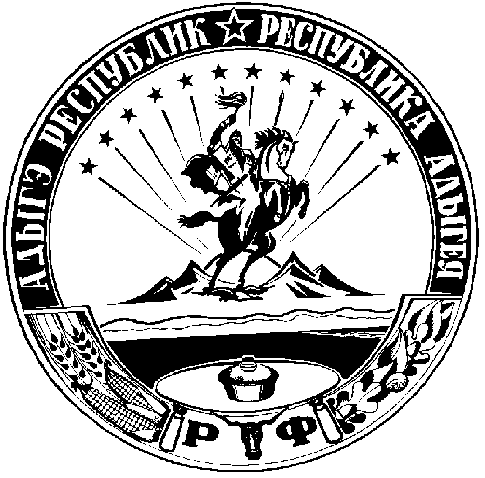 